PROCESSO ORIGEM N.º 										Fls. 01TRIBUNAL DE CONTAS DO ESTADO DE SÃO PAULOPROCESSO DE PRESTAÇÃO DE CONTASDE ADIANTAMENTOCONSELHEIRO									PROCURADOR DA FAZENDA_________________________							___________________________(fls.          )SECRETARIA/ÓRGÃO  SECRETARIA DE ESTADO DA EDUCAÇÃOSECRETÁRIO:  HERMAN JACOBUS CORNELIS VOORWALD ORDENADOR DA DESPESA:   SOLANGE TERESA GALLETIRESPONSÁVEL:  PERÍODO:   VALOR: R$ RECURSO MEC/FNDEINSTRUÇÃO POR ________________________________________________________________DATA DA AUTUAÇÃO  _____/_____/_____				MODELO 36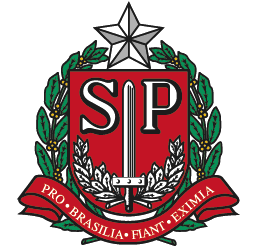 